To be employed at a stable and well-established organization and contribute my knowledge and skills; acquire more experience as well as to have better and rewarding opportunities.Dedicated, hard worker, focused, systematic, reliable, multi-tasking and fast learner with the ability to manage priorities efficiently.Strongly commercial with excellent communication and influencing skills.Experience in Letter of Credit, Bank Guarantee, Bid Bond, Tender Bond.Knowledge in Supply Chain Management & Logistics.Knowledge in MS Office and Internet.Name of Company: GERMAN-GULF ENTERPRISES LTDDesignation: Secretary Duration: - June 2013-February 2018Place: Sharjah, UAEResponsibilities:Filtering emails and telephone calls and disseminate to the proper person needed.Dealing with enquiries in a professional and courteous manner, in person, on the telephone or via email.Perform numerous duties such as manage correspondence, reports and documents and other document in relation to bank accounts of the company.Prepare L/C applications L/C negotiations, Bank Guarantee, Performance Bond, Bid Bond and other Bank transaction documents to be submitted to the bank.Assist accountant in bank telex transfer documents.Responsible for company’s all legal documentations including Vehicle, Tenancies, License the renewal of Trade license and Chamber of commerce and other.Prepare for notice of accident for Insurance claims to the Insurer.Manage diaries and organizing meetings, and appointments to the managers.Coordinate booking and arranging travel, transport, and accommodation and compiles and maintain travel records.Miscellaneous task to support to the manager.Coordinate with PRO in Municipality and other government office liaison tasks.Prepare offers/Purchase orders of Construction Equipment and rental basis and spare parts if requested.Maintain utmost confidentiality and discretion when handling business matters.Set up and maintain filing systems.Create Invoice, filling receipts and dealing with all financial documentations.Dealing and communicating Local and International suppliers regarding payments and updated Statement of accounts, Balancing Confirmation.Release cheque for payments to the Suppliers.Maintain and keep records of our Suppliers.Follow up payments to our Customer. Name of Company: BAGUIO GENERAL HOSPITALDesignation: MidwifeDuration: -August 2011-2012Place: Baguio City, PhilippinesResponsibilities:Taking Vital Signs.Perform normal deliveries with limited assistance.Perform suturing if necessary monitor bleeding stay with mom and babies for 3 hours after deliveries.Perform routine observations and procedures (e.g. checking the abdomen to ensure the uterus is well contracted, assess blood loss).Determine the intensity of labor to decide whether patient is to be admitted for delivery or not.Check whether fetal heart rate, position and movement are within the normal limits. Monitoring and administering medication, injections and intravenous infusions during labor.Assisting women with labor and childbirth. Care for, assess and monitor the newborn babies.Maintain and care for all equipment sterile.Evaluating patients' conditions and test resultsProvide full-course care to women and their babies for the duration of pregnancy, labor, birth and the post-natal stage including monitoring the physical condition of mother and baby.Provide neonatal care.Name of Company: Pines City Medical ClinicDesignation: Admin AssistantDuration: -May 2009-May 2010Place: Baguio City, PhilippinesResponsibilities:Providing reception and registration for the clinic, greeting patients and ensure the patients are triaged to the correct location. Greet and welcome visitors and patients to the clinic; make them comfortable while taking information regarding their visit to the clinic from them.Give appointments to patients who want to see the doctor and inform the doctor of their arrival.Received and assisted patients and escorted them to correct destinations; offices, rooms or meeting.Process patients’ files, and explain the clinic’s policies to them.Ensure that stationery needed for the smooth operation of the reception desk are always available.Ensure that the clinic is opened at the appropriate time directed by the doctor and supervise cleaning of the clinic to create a clean and healthy environment.Direct patients to specific locations where they’ll be attended to and guide them through the clinic’s procedures.Ensure that patient data are accurate and are updated from time to time.Check stock of equipment and inform management of shortages.Inform patients when test results have been confirmed.Performed general secretarial duties, including – meeting scheduling, appointment set up, faxing, scanning and mailing, filing.Tertiary: DON MARIANO MARCOS MEMORIAL STATE UNIVERSITY               (SOUTH AGOO LA UNION) 2006-2008Course: MIDWIFERYBOARD PASSER: MIDWIFERY LICENSURE EXAMINATION 2008OHSEC GROUP (DUBAI UAE) AUG-OCT 2015Course:  Supply Chain Management and LogisticsNADIA TRAINING INSTITUTE (FEB 2018)Course: Executive Secretary /Personal AssistantDate of Birth:		October 10, 1988Nationality:		FilipinoGender:		FemaleMarital Status:	SingleLanguage known:       Tagalog and English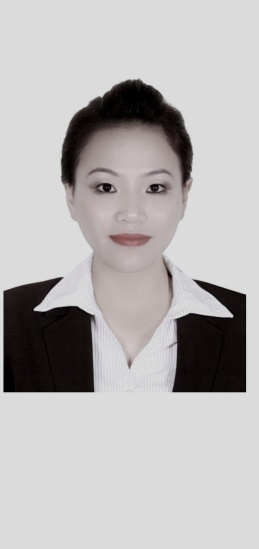  JOAN S. ALISDANEmail Address:jalisdan8810@gmail.comContact: +971 554558014Sharjah-UAECAREER OBJECTIVESQUALIFIACTIONSPROFESSIONAL EXPERIENCES:EDUCATIONTRAINING/SEMINARPERSONAL INFORMATION: